РЕСПУБЛИКА КАРЕЛИЯПРИОНЕЖСКИЙ МУНИЦИПАЛЬНЫЙ РАЙОНСОВЕТ ШОКШИНСКОГО ВЕПССКОГО CЕЛЬСКОГО ПОСЕЛЕНИЯРЕШЕНИЕXIV сессии III созыва от  24 сентября  2015 года						№ 2«Об утверждении Положения об обеспечении деятельности Главы Шокшинского вепсского сельского поселения, осуществляющего полномочия на постоянной основе»	В соответствии с Федеральным Законом от 06.10.2003года №131-ФЗ «Об общих принципах организации местного самоуправления в российской Федерации» и Законом Республики Карелия от 12.11.2007года №1128-ЗРК «О некоторых гарантиях обеспечения деятельности лиц, замещающих муниципальные должности в органах местного самоуправления в Республике Карелия» Совет Шокшинского вепсского сельского поселения РЕШИЛ:Утвердить Положение об обеспечении деятельности Главы Шокшинского вепсского сельского поселения, осуществляющего полномочия на постоянной основе, согласно Приложению.2. Решение №2 XII сессии  II созыва Совета Шокшинского вепсского сельского поселения от 06апреля 2011года   «Об утверждении Положения об обеспечении деятельности Главы Шокшинского вепсского сельского поселения, осуществляющего полномочия на постоянной основе признать утратившим силу.3.Настоящее решение вступает в силу с момента его официального опубликования (обнародования) в установленном законом порядке.Председатель Совета Шокшинского          вепсского сельского поселения                                		  А.Е. ЕрмачковаГлава Шокшинского вепсскогосельского поселения							   В.В. БуторинаПриложение  к решению № 2XIV сессии III СозываСовета Шокшинского вепсского сельского поселенияот 24 сентября 2015 годаПОЛОЖЕНИЕОб обеспечении деятельности Главы Шокшинского вепсского сельского поселения, осуществляющего полномочия на постоянной основеНастоящим Положением, в соответствии с Федеральным законом от 6 октября 2003года №131-ФЗ «Об общих принципах организации местного самоуправления в Российской Федерации» и Законом Республики Карелия от 12 ноября 2007 года №1128-ЗРК «О некоторых гарантиях обеспечения деятельности лиц, замещающих муниципальные должности в органах местного самоуправления в Республике Карелия», Уставом Шокшинского вепсского сельского поселения регулируются вопросы организации исполнения полномочий, возложенных на высшее должностное лицо Шокшинского вепсского сельского поселения, устанавливается денежное содержание, продолжительность ежегодных и дополнительных отпусков и предоставляются социальные гарантии, связанные с исполнением полномочий по муниципальной должности. Общие положения	По настоящему положению Глава Шокшинского вепсского сельского поселения осуществляет полномочия по муниципальной должности высшего должностного лица Шокшинского вепсского сельского поселения Прионежского муниципального района Республики Карелия, а исполнительно-распорядительный орган Администрация Шокшинского вепсского сельского поселения обеспечивает осуществление Главой Шокшинского вепсского сельского поселения указанных полномочий в соответствии с законодательством, своевременно в полном объеме выплачивает Главе Шокшинского вепсского сельского поселения установленное денежное содержание и предоставляет социальные гарантии.	Осуществлением полномочий по должности Главы Шокшинского вепсского сельского поселения является осуществление им полномочий по решению вопросов местного значения, определенных в Федеральном законе от 6 октября 2003 года №131-ФЗ «Об общих принципах организации местного самоуправления в Российской Федерации» и закрепленных в Уставе Шокшинского вепсского сельского поселения (далее – Устав), а также осуществление отдельных государственных полномочий, переданных органам местного самоуправления федеральными законами и законами Республики Карелия (далее – отдельные государственные полномочия), отнесенных к компетенции администрации.Расходы, связанные с обеспечением полномочий высшего должностного лица, осуществляются за счет бюджета Шокшинского вепсского сельского поселения и отражаются в соответствие с бюджетной классификацией Российской Федерации.Настоящее положение действует на срок полномочий Главы Шокшинского вепсского сельского поселения, предусмотренный Уставом в соответствии со статьями 36, 40 Федерального закона от 6 октября 2003 года №131-ФЗ «Об общих принципах организации местного самоуправления в Российской Федерации».Глава Шокшинского вепсского сельского поселения имеет бланк и печать с изображением официальных символов Шокшинского вепсского сельского поселения и своего наименования.Дата начала осуществления Главой Шокшинского вепсского сельского поселения полномочий 18 сентября 2015года.Адрес места работы: Республика Карелия Прионежский район поселок Кварцитный дом 14 квартира 3.Полномочия, права и обязанности Главы Шокшинского вепсского сельского поселенияПолномочия Главы Шокшинского вепсского сельского поселения начинаются со дня его вступления в должность и прекращаются в день вступления в должность вновь избранного Главы Шокшинского вепсского сельского поселения.Глава Шокшинского вепсского сельского поселения возглавляет Администрацию Шокшинского вепсского сельского поселения.Глава Шокшинского вепсского сельского поселения в пределах своих полномочий, установленных федеральным законом, законом Республики Карелия, Уставом, нормативными правовыми актами Совета Шокшинского вепсского сельского поселения, издает постановления по вопросам местного значения и вопросам, связанным с осуществлением отдельных государственных полномочий, переданных органами местного самоуправления федеральным законом и законом Республики Карелия, а также распоряжения по вопросам организации работы Администрации Шокшинского вепсского сельского поселения. Постановления и распоряжения Главы Шокшинского вепсского сельского поселения, изданные в пределах его компетенции, обязательны к исполнению всеми предприятиями, учреждениями, организациями, должностными лицами и гражданами. Глава Шокшинского вепсского сельского поселения в своей деятельности подконтролен и подотчетен населению и Совету Шокшинского вепсского сельского поселения.Во всех случаях, когда Глава Шокшинского вепсского сельского поселения не в состоянии выполнять свои должностные обязанности их выполняет должностное лицо местного самоуправления  Шокшинского вепсского сельского поселения, определенное Советом Шокшинского вепсского сельского поселения. Исполняющий обязанности Главы Шокшинского вепсского сельского поселения не имеет права вносить предложения о внесении изменений и (или) дополнений в Устав.Глава Шокшинского вепсского сельского поселения представляет Совету Шокшинского вепсского сельского поселения ежегодные отчеты о результатах своей деятельности, деятельности Администрации Шокшинского вепсского сельского поселения, в том, числе о решении вопросов поставленных Советом Шокшинского вепсского сельского поселения.  Глава Шокшинского вепсского сельского поселения обладает следующими полномочиями:представляет Шокшинское вепсское сельское поселение в отношениях с органами местного самоуправления других муниципальных образований, органами государственной власти, гражданами и организациями, без доверенности от имени муниципального образования;подписывает и обнародует в порядке, установленном настоящим Уставом, нормативные правовые акты, принятые Советом Шокшинского вепсского сельского поселения;издает в пределах своих полномочий правовые акты;вправе требовать созыва внеочередного заседания Совета Шокшинского вепсского сельского поселения;организует выполнение нормативных правовых актов Совета Шокшинского вепсского сельского поселения в рамках своих полномочий;обладает правом внесения в Совет Шокшинского вепсского сельского поселения проектов муниципальных правовых актов;представляет на утверждение Совета Шокшинского вепсского сельского поселения проект бюджета Шокшинского вепсского сельского поселения;представляет на рассмотрение Совета Шокшинского вепсского сельского поселения проекты нормативных актов о введении или отмене местных налогов и сборов, а также другие правовые акты, предусматривающие расходы, покрываемые за счет бюджета Шокшинского вепсского сельского поселения;формирует Администрацию Шокшинского вепсского сельского поселения и руководит ее деятельностью в соответствии с настоящим Уставом и Положением об администрации;назначает и освобождает от должности руководителей структурных подразделений администрации;принимает меры поощрения и дисциплинарной ответственности к назначенным им должностным лицам;представляет на утверждение Совета Шокшинского вепсского сельского поселения планы и программы социально-экономического развития Шокшинского вепсского сельского поселения, отчеты об их исполнении;рассматривает отчеты и доклады руководителей структурных подразделений Администрации Шокшинского вепсского сельского поселения;организует проверку деятельности органов Администрации Шокшинского вепсского сельского поселения в соответствии с федеральными законами, законами Республики Карелия и настоящим Уставом;принимает меры по обеспечению и защите интересов Шокшинского вепсского сельского поселения в суде, а также соответствующих органов государственной власти;от имени Администрации Шокшинского вепсского сельского поселения подписывает исковые заявления в суды;организует и обеспечивает исполнение отдельных государственных полномочий, переданных в ведение Шокшинского вепсского сельского поселения федеральным законом, законом Республики Карелия;в соответствии с федеральным законодательством Республики Карелия отменяет и приостанавливает действие приказов и распоряжений, принятых его заместителем и руководителями структурных подразделений Администрации Шокшинского вепсского сельского поселения, в случае, если они противоречат Конституции Российской Федерации, федеральным законам, законам Республики Карелия, настоящему Уставу, а также решениям Совета Шокшинского вепсского сельского поселения;назначает на конкретной основе и освобождает от занимаемой должности руководителей муниципальных предприятий и учреждений;получает от предприятий, учреждений и организаций, расположенных на территории Шокшинского вепсского сельского поселения, сведения, необходимые для анализа социально-экономического развития Шокшинского вепсского сельского поселения;организует исполнение бюджета Шокшинского вепсского сельского поселения, утвержденного Советом Шокшинского вепсского сельского поселения, распоряжается средствами Шокшинского вепсского сельского поселения в соответствии с утвержденным Советом бюджетом и бюджетным законодательством Российской Федерации;  предлагает изменения и дополнения в Устав Шокшинского вепсского сельского поселения;выступает гарантом экологической безопасности Шокшинского вепсского сельского поселения, возглавляет и координирует деятельность по предотвращению чрезвычайных ситуаций в Шокшинском вепсском сельском поселении и ликвидации их последствий;осуществляет личный прием граждан не реже одного раза в месяц, рассматривает предложения, заявления и жалобы граждан, принимает по ним решения;принимает меры к сохранению, реконструкции и использованию памятников истории и культуры Шокшинского вепсского сельского поселения;обеспечивает осуществление органами местного самоуправления Шокшинского вепсского сельского поселения полномочий по решению вопросов местного значения и отдельных государственных полномочий, переданных органам местного самоуправления Шокшинского вепсского сельского поселения федеральными законами и законами Республики Карелия.Глава Шокшинского вепсского сельского поселения подконтролен и подотчетен населению и представительному органу – Совету Шокшинского вепсского сельского поселения, несет установленную законодательством ответственность за ненадлежащее исполнение должностных полномочий в соответствие с федеральным законодательством , за ненадлежащее исполнение государственных полномочий, переданных на основании законов Республики Карелия, за утрату или порчу государственного и муниципального имущества, которое было предоставлено ему для исполнения полномочий.Обязанности администрации Шокшинского вепсского сельского поселения по обеспечению исполнения полномочий Главы Шокшинского вепсского сельского поселения3.1. Администрация обязана:1. соблюдать положения Конституции Российской Федерации, законов и иных нормативных правовых актов Российской Федерации, законов и иных нормативных правовых актов Республики Карелия, Устава, муниципальных правовых актов;2. обеспечить Главе Шокшинского вепсского сельского поселения надлежащие организационно-технические условия, необходимые для осуществления должностных полномочий: рабочее место, оборудованное средствами связи, оргтехникой, отвечающими требованиям правил охраны труда и техники безопасности, доступ к информационным системам и т.п., закрепление служебного транспорта;3. обеспечить условия для служебных командировок в соответствии с действующим законодательством, регламентом работы;4. осуществлять делопроизводство и кадровую работу в отношении Главы Шокшинского вепсского сельского поселения;5. обеспечить выплату Главе Шокшинского вепсского сельского поселения денежного содержания и надбавок к нему в соответствии с Законом Республики Карелия от 12 ноября 2007 года №1128-ЗРК «О некоторых гарантиях обеспечения деятельности лиц, замещающих муниципальные должности в органах местного самоуправления в Республике Карелия», настоящим положением; 6. обеспечивать предоставление Главе Шокшинского вепсского сельского поселения социальных гарантий, предусмотренных законодательством Российской Федерации и Республики Карелия, Уставом по окончании срока полномочий либо при досрочном сложении полномочий по независящим от него причинам;7. исполнять иные обязанности, предусмотренные законодательством Российской Федерации и Республики Карелия, Уставом, настоящим положением. Оплата труда4.1. Лицу, замещающему должность Главы Шокшинского вепсского сельского поселения, устанавливается денежное содержание, которое состоит из:- месячного оклада в соответствии с замещаемой должностью в размере рулей (тысяч рублей) в месяц;- ежемесячной надбавки к должностному окладу за выслугу лет устанавливаются в процентах от месячного оклада в следующих размерах:от 1 года до 5 лет		10%от 5 до 10 лет			15%от 10 до 15 лет		20%свыше 15 лет			30%стаж для установления ежемесячной надбавки за выслугу лет исчисляется в порядке, установленном Федеральным законодательством и законодательством Республики Карелия для муниципальных служащих.- ежемесячной надбавки к должностному окладу за особые условия службы, согласно пункта 4 статьи 26.1 Устава Шокшинского вепсского сельского поселения в размере 50 процентов;- ежемесячной процентной надбавки к должностному окладу за работу со сведениями, составляющими государственную тайну, в размере 10 процентов этого оклада;- премии и материальные помощи выплачиваются по итогам службы за квартал и год из расчета 3-х должностных окладов в год с исчислением районного коэффициента и процентных надбавок за стаж работы в районах Крайнего Севера и приравненных к ним местностям; - других выплат, предусмотренных соответствующими федеральными законами, Законами Республики Карелия и иными муниципальными правовыми актами.4.2. Размер должностного оклада Главы Шокшинского вепсского сельского поселения увеличивается в соответствии с решением Совета Шокшинского вепсского сельского поселения о повышении должностных окладов лиц, замещающих должности в органах местного самоуправления Шокшинского вепсского сельского поселения.Служебное время и время отдыха5.1. Главе Шокшинского вепсского сельского поселения устанавливается ненормированный рабочий день.5.2. Время начала и окончания работы определяется с учетом действующими в органах местного самоуправления муниципального образования правилами внутреннего трудового распорядка.5.3. Время отдыха Главы Шокшинского вепсского сельского поселения определяется в соответствии с федеральным законодательством и законодательством Республики Карелия.Главе Шокшинского вепсского сельского поселения предоставляются:1. ежегодный основной оплачиваемый отпуск продолжительностью 30 календарных дней;2. ежегодный дополнительный отпуск за выслугу лет в соответствии с законодательством Российской Федерации и Республики Карелия исчисляется из расчета один календарный день за каждый год стажа муниципальной службы и (или) замещения муниципальной должности и составляет не более 10 календарных дней;3. ежегодный дополнительный оплачиваемый отпуск за ненормированный рабочий день продолжительностью 14 календарных дней, согласно пункта 8 статьи 26.1 Устава Шокшинского вепсского сельского поселения;4. ежегодный дополнительный отпуск за работу в районах Крайнего Севера и приравненных к ним местностям продолжительностью 16 календарных дней.5.4. Ежегодный отпуск по желанию Главы Шокшинского вепсского сельского поселения может предоставляться по частям. При этом продолжительность одной части отпуска не может быть менее двух календарных недель.5.5 Реализация права Главы Шокшинского вепсского сельского поселения на отдых осуществляется в соответствии с законодательством Российской Федерации и законодательством Республики Карелия.Социальные гарантии6.1. Главе Шокшинского вепсского сельского поселения по окончании срока полномочий выплачивается единовременное поощрение, согласно пункта 13 статьи 26.1 Устава Шокшинского вепсского сельского поселения. Единовременное поощрение выплачивается один раз за все время нахождения на муниципальной должности, размер устанавливается решением Совета Шокшинского вепсского сельского поселения и не может превышать десять средних месячных заработков.6.2. Главе Шокшинского вепсского сельского поселения при выходе на трудовую пенсию устанавливается ежемесячная доплата к трудовой пенсии в соответствии со статьей 4 Закона Республики Карелия от 12 ноября 2007 года №1128-ЗРК «О некоторых гарантиях обеспечения деятельности лиц, замещающих муниципальные должности в органах местного самоуправления в Республике Карелия, пункта 11 статьи 26.1 Устава Шокшинского вепсского сельского поселения. Ответственность сторон7.1. Глава Шокшинского вепсского сельского поселения и администрация несут ответственность за неисполнение или ненадлежащее исполнение взятых на себя обязательств в соответствии с законодательством Российской Федерации и Республики Карелия, Уставом, настоящим положением.7.2. В части осуществления органами местного самоуправления и должностными лицами местного самоуправления отдельных государственных полномочий Глава Шокшинского вепсского сельского поселения несет ответственность в пределах, выделенных на эти цели материальных ресурсов и финансовых средств.7.3. В случае ненадлежащего осуществления органами местного самоуправления отдельных государственных полномочий ответственность Главы Шокшинского вепсского сельского поселения наступает на основании решения соответствующего суда.7.4. Администрация несет ответственность за неисполнение или ненадлежащее исполнение своих обязанностей по настоящему положению. Изменение положения8.1. Изменение условий настоящего положения допускается только по решению Совета Шокшинского вепсского сельского поселения.8.2. Положение может быть дополнено недостающими сведениями и (или) условиями. При этом недостающие сведения и условия вносятся непосредственно в текст положения.8.3. Лицо, уполномоченное Советом Шокшинского вепсского сельского поселения, обязано предупредить Главу Шокшинского вепсского сельского поселения о необходимости изменить условия настоящего положения в письменной форме не позднее, чем за два месяца до даты вступления в силу соответствующего решения, если иное предусмотрено законодательством российской Федерации.Основания для досрочного прекращения действия положения9.1. Настоящее положение подлежит прекращению досрочно по основаниям, предусмотренным законодательством Российской Федерации о местном самоуправлении.9.2. Действие настоящего положения может быть прекращено досрочно в судебном порядке.9.3. В судебном порядке действие настоящего положения может быть прекращено на основании:9.3.1. решения Совета Шокшинского вепсского сельского поселения в связи с невыполнением Главой Шокшинского вепсского сельского поселения полномочий, установленных законодательством и Уставом в части, касающейся вопросов местного значения;9.3.2. заявления Главы Прионежского муниципального района – в связи с нарушением Главой Шокшинского вепсского сельского поселения условий в части, касающейся осуществления отдельных государственных полномочий, переданных органам местного самоуправления федеральными законами и законами Республики Карелия;9.3.3. заявления Главы Шокшинского вепсского сельского поселения об отставке по собственному желанию либо по прекращению полномочий по независящим от него причинам, установленным федеральным законодательством. Заключительные положенияНастоящее положение издается в необходимом количестве экземпляров, имеющих одинаковую юридическую силу.В обязательном порядке один экземпляр передается в Администрацию, второй экземпляр храниться у Главы Шокшинского вепсского сельского поселения в личном деле.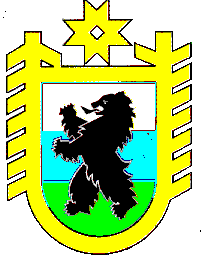 